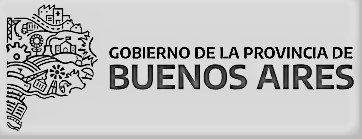 DIRECCIÓN DE EDUCACIÓN SUPERIORINSTITUTO SUPERIOR DE FORMACIÓN                                         DOCENTE Nº 103SOLICITUD DE EQUIVALENCIA. POR ASIGNATURA(A completar por el alumno, una por asignatura)ACTA Nº ………………….	El que suscribe, ……………………………………………….…………………..alumno/a de ................año de la carrera .................................................…………………………......................., solicita se le reconozca equivalencia de estudios de la siguiente asignatura aprobada en..............año de la carrera…………………………………………………………………..…………….en el año .……….........             Materia aprobada                                        		            Materia a reconocer por equivalencia......................................................					............................................................................................................					......................................................	Adjunta a la presente el programa debidamente autenticado y el certificado o constancia que acredita su aprobación.Lomas de Zamora, ......... de ...................................... de ..................	                               Firma del alumno/a-----------------------------------------------------------------------------------------------------------------------------------A completar por el profesorConsidero que debe concederse la equivalencia  		No debe concederse					Fundamentación..............................................................................................................................................................................................................................................................................................................................................................................................................................................................................................................................................................................................................................................................................................................................................................................................................................................................................................................................................................................................................................................................................................................................................................................................................................................................................................................................................................................................................................................................................................................................Lomas de Zamora, ............ de .......................................... de 20………….Firma del Profesor                                                                                               Notificación del alumno/a--------------------------------------------------------------------------------------------------------------------------------------------------------------Para ser completado por Lomas de Zamora, . . . . de . . . . . . …... . . . de 20. . .ACTA DE EQUIVALENCIA Nº . . . . . . .VISTO  de Equivalencia presentada por ………………….….....................................D.N.I…………alumno/a de…………………………………………………………lo expedido por el/la profesor/a……………………………………… de la unidad curricular …...........................................................................................................involucrada en la misma y la normativa vigente, el//a del I.S.F.D. y T. Nº 103 “Francisco Zimei”, resuelve:RECONOCER por EQUIVALENCIA TOTAL en:Sello del establecimiento                                                                                             Firma  y sello aclaratorio del DirectorU. Curricular APROBADA CarreraInstituciónAñoNotaFechaU. Curricular RECONOCIDA  CarreraInstituciónAñoNotaFecha